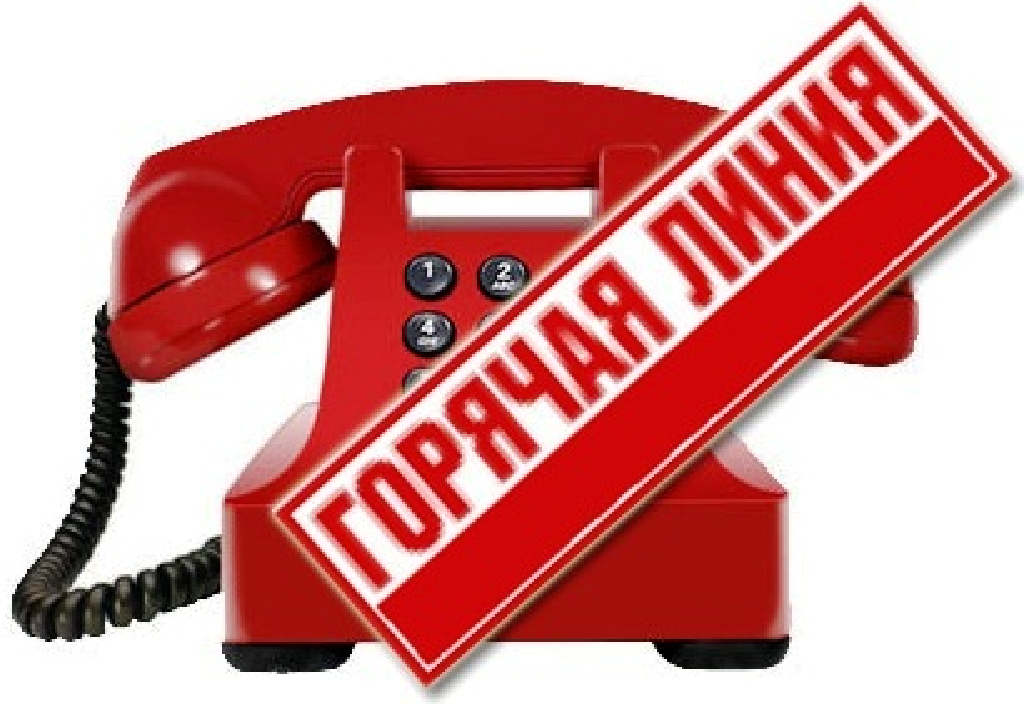 Телефоны «Горячей  линии»по вопросам организации и проведения итогового сочинения (изложения) и ГИА по образовательным программам основного общего и среднего общего образования в  2021-2022 учебном годуОрганизацияТелефоны горячей линии (с кодом)Режим работы Ф.И.О и должность ответственного за работу «горячей линии»Итоговое сочинение (изложение)Итоговое сочинение (изложение)Итоговое сочинение (изложение)Итоговое сочинение (изложение)МБОУ «СОШ № 7» им. Грановского Ю.А.8 (86158)  3-29-54С 8.00 до 16.00 часов в рабочие дниДверникова Мария Сергеевна, зам. директора по УВРУправление образованием администрации муниципального образования Тбилисский район8 (86158)  2-39-828 (918) 983-62-50С 8.00 до 17.00 часов в рабочие дниБлиценко Валентина Андреевна, главный специалист УОМинистерство образования и науки краснодарского края8 (918) 189-99-02С 9.00 до 18.00 часов в рабочие дниС 9.00 до 18.00 часов в рабочие дниГИА-11ГИА-11ГИА-11ГИА-11МБОУ «СОШ № 7» им. Грановского Ю.А.8 (86158)  3-29-54С 8.00 до 16.00 часов в рабочие дни, в дни проведения экзаменов с 8.00 до 20.00Дверникова Мария Сергеевна, зам. директора по УВРУправление образованием администрации муниципального образования Тбилисский район8 (86158)  2-39-828 (918) 983-62-50С 8.00 до 17.00 часов в рабочие дни, в дни проведения экзаменов с 8.00 до 20.00Блиценко Валентина Андреевна, главный специалист УОМинистерство образования и науки краснодарского края8 (918) 189-99-02С 9.00 до 18.00 часов в рабочие дниС 9.00 до 18.00 часов в рабочие дниГИА - 9ГИА - 9ГИА - 9ГИА - 9МБОУ «СОШ № 7» им. Грановского Ю.А.8 (86158)  3-29-54С 8.00 до 16.00 часов в рабочие дни, в дни проведения экзаменов с 8.00 до 20.00Дверникова Мария Сергеевна, зам. директора по УВРУправление образованием администрации муниципального образования Тбилисский район8 (86158)  2-39-828 (918) 983-62-50С 8.00 до 17.00 часов в рабочие дни, в дни проведения экзаменов с 8.00 до 20.00Блиценко Валентина Андреевна, главный специалист УОМинистерство образования и науки краснодарского края8 (928) 42-42-658С 9.00 до 18.00 часов в рабочие дниС 9.00 до 18.00 часов в рабочие дни